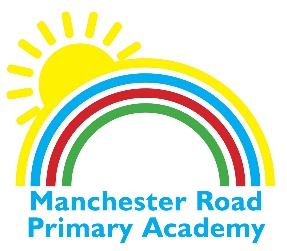                                  ACADEMY NEWSLETTER 8th March 2019